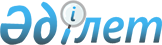 О внесении изменений в приказ Министра образования и науки Республики Казахстан от 26 декабря 2014 года № 544 "Об утверждении Правил проведения конкурса на присуждение гранта "Лучшая организация среднего образования" с установлением порядка и размера его предоставления"Приказ Министра образования и науки Республики Казахстан от 22 января 2016 года № 67. Зарегистрирован в Министерстве юстиции Республики Казахстан 22 февраля 2016 года № 13159

      В целях приведения в соответствие с подпунктом 8-7) статьи 5 Закона Республики Казахстан от 27 июля 2007 года «Об образовании» ПРИКАЗЫВАЮ:



      1. Внести в приказ Министра образования и науки Республики Казахстан от 26 декабря 2014 года № 544 «Об утверждении Правил проведения конкурса на присуждении гранта «Лучшая организация среднего образования» с установлением порядка и размера его предоставления» (зарегистрированный в Реестре государственной регистрации нормативных правовых актов под № 10178, опубликованный в республиканской газете «Казахстанская правда» от 2 апреля 2015 года № 59 (27935)), следующие изменения:



      заголовок изложить в следующей редакции:

      «Об утверждении правил проведения конкурса на присуждение гранта «Лучшая организация среднего образования» с установлением размера гранта и порядка его присуждения»;



      преамбулу изложить в следующей редакции:

      «В соответствии с подпунктом 8-7) статьи 5 Закона Республики Казахстан от 27 июля 2007 года «Об образовании» ПРИКАЗЫВАЮ:»;



      пункт 1 изложить в следующей редакции:

      «1. Утвердить прилагаемые Правила проведения конкурса на присуждение гранта «Лучшая организация среднего образования» с установлением размера гранта и порядка его присуждения.»;



      правила проведения конкурса на присуждение гранта «Лучшая организация среднего образования» с установлением порядка и размера его предоставления» изложить в редакции согласно Приложению к настоящему приказу.



      2. Департаменту дошкольного и среднего образования, информационных технологий (Жонтаева Ж.) в установленном законодательством порядке обеспечить:

      1) государственную регистрацию настоящего приказа в Министерстве юстиции Республики Казахстан;

      2) в течение десяти календарных дней после государственной регистрации настоящего приказа в Министерстве юстиции Республики Казахстан его направление на официальное опубликование в периодических печатных изданиях и в информационно-правовой системе «Әділет», а также в Республиканское государственное предприятие на праве хозяйственного введения «Республиканский центр правовой информации Министерства юстиции Республики Казахстан» для размещения в Эталонном контрольном банке нормативных правовых актов Республики Казахстан;

      3) размещение настоящего приказа на официальном интернет-ресурсе Министерства образования и науки Республики Казахстан; 

      4) в течение десяти рабочих дней после государственной регистрации настоящего приказа в Министерстве юстиции Республики Казахстан представление в Юридический департамент Министерства образования и науки Республики Казахстан сведений об исполнении мероприятий, предусмотренных подпунктами 1), 2) и 3) пункта 2 настоящего приказа. 



      3. Контроль за исполнением настоящего приказа возложить на курирующего вице-министра образования и науки Республики Казахстан. 



      4. Настоящий приказ вводится в действие по истечении десяти календарных дней после дня его первого официального опубликования.       Министр образования и науки

      Республики Казахстан                       А. Саринжипов

Приложение к приказу    

Министра образования и науки

Республики Казахстан    

от 22 января 2016 года № 67Утверждены         

приказом Министра образования

и науки Республики Казахстан

от 26 декабря 2014 года № 544 Правила

проведения конкурса на присуждение гранта

«Лучшая организация среднего образования» с установлением

размера гранта и порядка его присуждения 1. Общие положения      1. Настоящие Правила проведения конкурса на присуждение гранта «Лучшая организация среднего образования» с установлением размера гранта и порядка его присуждения» (далее - Правила) разработаны в соответствии с подпунктом 8-7) статьи 5 Закона Республики Казахстан от 27 июля 2007 года «Об образовании» и определяют порядок проведения конкурса на присуждение гранта «Лучшая организация среднего образования» с установлением размера гранта и порядка его присуждения. 

      2. В настоящих Правилах используются следующие основные понятия: 

      1) организаторы конкурса - местные исполнительные органы в области образования; 

      2) грант «Лучшая организация среднего образования» (далее - Грант) - деньги, выделяемые ежегодно местными исполнительными органами области, города республиканского значения и столицы государственным организациям среднего образования по итогам конкурса на основе рейтинговых показателей; 

      3) рейтинговые показатели - критерии, устанавливаемые настоящими Правилами, которым должны соответствовать государственные организации среднего образования.

      3. Конкурс на присуждение гранта «Лучшая организация среднего образования» с установлением размера гранта и порядка его присуждения (далее - Конкурс) проводится ежегодно местными исполнительными органами в области образования.

      4. Конкурс проводится с целью выявления, обобщения и распространения эффективного педагогического и управленческого опыта, стимулирования профессионального и личностного роста педагогов и руководителей организаций среднего образования, выявления тенденций развития системы среднего образования в Республике Казахстан.

      5. Грант присуждается победителям Конкурса - лучшим государственным организациям среднего образования. 2. Порядок проведения конкурса на присуждение гранта «Лучшая

организация среднего образования» с установлением размера

гранта и порядка его присуждения      6. К участию в Конкурсе допускаются государственные организации среднего образования (далее - организации образования) всех видов.

      7. Конкурс проводится в два этапа:

      I этап - районный (городской), проводится ежегодно в апреле месяце, где определяются участники Конкурса, рекомендуемые для участия во втором этапе;

      II этап - областной, городов Астаны и Алматы, проводится ежегодно в мае месяце, где определяются победители Конкурса.

      8. В целях организации и проведения Конкурса на каждом уровне местными исполнительными органами в области образования решением акима области (города республиканского значения и столицы), района (города) создается конкурсная комиссия под председательством заместителя акима области (города республиканского значения и столицы), района (города), курирующего вопросы образования. 

      9. В состав конкурсных комиссий I и II этапов входят специалисты областных (города республиканского значения и столицы), районных (городских) органов в области образования, опытные педагоги, методисты, психологи, представители общественных организаций, деятели науки, сотрудники департаментов по контролю в сфере образования. 

      10. Объявление о проведении Конкурса публикуется местными исполнительными органами в области образования в периодических печатных изданиях не менее, чем за месяц до начала проведения Конкурса и должно содержать:

      1) дату, время, место и порядок проведения Конкурса; 

      2) место и сроки приема документов. 

      11. Для обеспечения конкурентоспособности казахстанского образования и достижения высоких рейтинговых показателей отбор участников Конкурса осуществляется конкурсной комиссией по следующим критериям:

      1) внедрение информационно-коммуникационных технологий обучения (эффективное использование современных образовательных технологий, количество учащихся на 1 компьютер, подключение к Интернету, доля обеспеченности предметными кабинетами новой модификации);

      2) обеспечение доступности качественного образования (доля выпускников, получивших аттестат об общем среднем образовании «Алтын белгі», доля выпускников, получивших аттестат об общем среднем образовании с отличием, доля детей, охваченных дополнительным образованием);

      3) кадровое обеспечение образовательного процесса (прохождение курсов повышения квалификации педагогов один раз в 5 лет, доля педагогов, прошедших курсы повышения квалификации по применению информационных коммуникационных технологий и по уровневым программам, доля педагогов, преподающих предметы естественно-математического цикла на английском языке, динамика доли молодых специалистов, прибывших для работы в организацию образования в текущем году, доля педагогов с высшей и первой категорией, доля педагогов-участников районных (городских), областных, республиканских и международных конференций, семинаров, форумов, выставок, смотров, педагогических чтений, участие в экспериментальных, исследовательских, прикладных работах, научных проектах (программах), экспертизе учебных и методических изданий, наличие авторских пособий, программ, научных разработок, публикаций, внедрение передового педагогического опыта, обеспечение профориентационной диагностики склонностей учащихся);

      4) материально-техническое обеспечение, оснащение и оборудование организаций образования (эффективность и результативность финансирования, рациональность и пропорциональность распределения средств);

      5) создание условий для сохранения здоровья обучающихся, обеспечение безопасности и создание условий охраны труда участников учебно-воспитательного процесса (охват обучающихся деятельностью спортивных секций в организациях образования, обеспечение бесплатным витаминизированным горячим питанием учащихся из числа малообеспеченных семей, динамика заболеваемости обучающихся, соответствие условий обучения санитарным правилам и нормам, наличие штатных должностей школьных инспекторов, психологов и социальных педагогов, турникетов и камеры видеонаблюдения, доля детей, состоящих на внутришкольном учете и в инспекции по делам несовершеннолетних);

      6) создание условий для профессиональной и личностной самореализации педагогов и руководителей (наличие информационно-методического пространства в организации образования, обеспеченность педагогов средствами информационных коммуникационных технологий, результаты мониторингового исследования качественных изменений в профессиональной деятельности учителей, прошедших повышение квалификации по уровневым программам);

      7) создание условий для получения инклюзивного образования (доля детей с особыми потребностями, охваченных инклюзивным образованием, от общего числа детей, живущих в микрорайоне, закрепленных за организацией образования);

      8) высокие рейтинговые показатели в обучении учащихся за последние три года, особенность миссии организации образования (динамика доли учащихся, успешно освоивших общеобразовательные учебные программы);

      9) управление качеством образования (принятие управленческих решений на основании результатов образовательного мониторинга потребностей учащихся и родителей, результативность деятельности попечительского совета организации образования);

      10) результаты внешней и внутренней оценки качества образования (результаты процедур внешней оценки учебных достижений, единого национального тестирования и международных исследований, критерии формирования и развития функциональной, математической, естественнонаучной и читательской грамотности учащихся, доля учащихся, призеров областных, республиканских и международных олимпиад и научных соревнований школьников);

      11) осуществление международного сотрудничества (количество договоров с международными организациями, доля учащихся и педагогов, участвующих в международных проектах).

      12. По итогам I этапа Конкурса конкурсная комиссия направляет на рассмотрение конкурсной комиссии областного (городов Астана и Алматы) уровня материалы, а также выписку из протокола заседания конкурсной комиссии районного (городского) уровня с указанием наименований школ. 

      13. Заседания конкурсных комиссий по присуждению гранта считаются правомочными, если на них присутствовали не менее двух третей их состава. 

      14. Результаты голосования определяются большинством голосов членов комиссии. Голос председателя является решающим при равенстве голосов членов комиссии. 

      15. Для участия в Конкурсе организации образования подают в конкурсную комиссию следующие документы: 

      1) заявку на участие в конкурсе;

      2) представление соответствующих материалов согласно критериям, указанным в пункте 11 настоящих Правил.

      Форма заявок устанавливается местными исполнительными органами.

      16. К рассмотрению конкурсной комиссией принимаются документы, представленные в установленные сроки приема, в конверте с пометкой «Конкурс грантов».

      17. Организации образования, представившие документы позже установленного срока приема документов, к участию в Конкурсе не допускаются.

      18. На основании представленных документов конкурсная комиссия соответствующих уровней проводит регистрацию участников Конкурса.

      19. По результатам рассмотрения представленных материалов конкурсная комиссия определяет победителя Конкурса и принимает решение о присуждении гранта.

      20. Решение конкурсной комиссии на каждом уровне оформляется протоколом, подписывается председателем, заместителем председателя, секретарем и членами комиссии, принимавшими участие в голосовании. 

      21. Победители Конкурса награждаются специальными почетными дипломами «Лауреат конкурса «Лучшая организация среднего образования» и сертификатами о получении гранта. 

      Формы диплома и сертификата утверждаются местными исполнительными органами.

      22. Выплата гранта осуществляется по решению местных исполнительных органов за счет средств местных бюджетов по итогам Конкурсного отбора.

      23. Размер гранта составляет восьмисоткратный размер минимальной заработной платы за счет средств республиканского бюджета, установленного законом Республики Казахстан о республиканском бюджете на соответствующий финансовый год. 

      24. Государственные учреждения среднего образования, получившие на конкурсной основе грант «Лучшая организация среднего образования», расходуют грант на улучшения материально-технического оснащения организации образования и научно-методическое обеспечение образовательного процесса.
					© 2012. РГП на ПХВ «Институт законодательства и правовой информации Республики Казахстан» Министерства юстиции Республики Казахстан
				